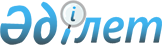 Еуразиялық экономикалық комиссия Кеңесінің 2021 жылғы 5 сәуірдегі № 7 өкімінің 6-тармағына өзгеріс енгізу туралыЕуразиялық экономикалық комиссия Кеңесінің 2022 жылғы 23 қыркүйектегі № 27 өкімі
      1. Еуразиялық экономикалық комиссия Кеңесінің "Еуразиялық экономикалық одаққа мүше мемлекеттерде тауарлармен сыртқы электрондық сауда саласындағы пилоттық жобаны (экспериментті) жүргізудің жекелеген мәселелері туралы" 2021 жылғы 5 сәуірдегі № 7 өкімінің 6-тармағы мынадай мазмұндағы "а1" тармақшамен толықтырылсын:
      "а1) Еуразиялық экономикалық комиссия Алқасының 2018 жылғы 28 тамыздағы № 142 шешімімен бекітілген нысан бойынша экспресс-жүктерге арналған тауарлар декларациясын түзетуді толтыру ерекшеліктерін айқындасын;".
      2. Осы өкім Еуразиялық экономикалық одақтың ресми сайтында жарияланған күнінен бастап күшіне енеді. Еуразиялық экономикалық комиссия Кеңесінің мүшелері:
               Армения                Беларусь               Қазақстан                Қырғыз                  РесейРеспубликасынан  Республикасынан  Республикасынан  Республикасынан  Федерациясынан    М.Григорян         И.Петришенко          Б.Жұманғарин            А.Касымалиев            А.Оверчук
					© 2012. Қазақстан Республикасы Әділет министрлігінің «Қазақстан Республикасының Заңнама және құқықтық ақпарат институты» ШЖҚ РМК
				